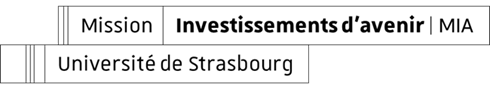 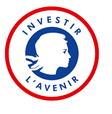 AMI STRUCTURATION IdEx Formation 2021Deux étapes pour candidater à l’appel à manifestation d’intérêt IdEx Structuration (consulter les modalités) : 1/ lettre d’intention (dossier à télécharger) vérification de l’éligibilité par la MIA&échanges avec les porteurs;                                   2/ dossier de candidature (dossier à télécharger sur le site) & annexe(s). La lettre d’intention de 3 à 4 pages a pour objet de s’assurer de la pertinence du pré projet au regard des axes prioritaires de l’appel.  Il s’agit d’un document de travail, seul le résumé court du projet pourra être diffusé. Il est ainsi possible de renseigner tous les champs sous la forme de bullet point.  La rubrique III devra uniquement être complétée si vous souhaitez mettre en place i) un/des dispositif(s) numérique(s) et ou une plateforme ; ii) un/d’espaces de travail et de pédagogie innovants. Ces éléments pourront en partie être repris dans le dossier de candidature.La lettre d’intention est une base de discussions, suite à laquelle la MIA pourrait rencontrer les porteurs de projets pour les accompagner dans l’enrichissement de leur projet, et plus particulièrement sur les points suivants :Adéquation du projet pour répondre aux critères stratégiques et prioritaires de l’appel ;Projet à visée pédagogique ;Pilotage / partenariats éventuels ;Aspects réglementaires ;Montage financier.Cette étape vise également à associer les services pour s’assurer de la faisabilité avant le dépôt d'un dossier de candidature.Cet appel a pour objectif de soutenir les initiatives proposées par une/des équipe(s) pédagogique(s) en vue de la préparation à la nouvelle offre de formation. L’excellence de la formation se mesurant in fine à la réussite des étudiants, cette dernière doit être obligatoirement prise en compte dans le projet.                                                                Votre projet doit s’inscrire dans des axes stratégiques et prioritaires de l’appel énoncés ci-dessous:     - Fédérer les équipes pédagogiques au sein des composantes et au-delà ; - Encourager la transformation pédagogique à tous les niveaux (notamment en décloisonnant les unités d’enseignement) ;- Relever le défi d’une pédagogie innovante par le développement de nouvelles formes de pédagogies centrées sur les apprentissages des étudiants ;- Elaborer, expérimenter et déployer des dispositifs pour la réussite étudiante (dont les projets de développement numérique pédagogique) et pour la professionnalisation des étudiants (en prenant en compte leurs profils de sortie et les acquis visés des diplômés) ;- Repenser les espaces physiques et virtuels, à une échelle inter-composantes, pour s’adapter aux nouvelles pratiques pédagogiques et modes d'apprentissage.Pour tout complément d’information, contact au sein de la MIA : l.oberle@unistra.fr Lettre d’intention AMI IdEx StructurationIdentification du projetPérimètre envisagé Renseignements sur le(s) porteur(s) de projetComposante :Nom Prénom du porteur de projet :Qualité (titre) :Courriel :Composante(s) ou établissement(s) /service(s) partenaire(s) : Contact - Nom Prénom : Qualité (titre) :Courriel :I- Description synthétique du projet 1.1 Quelles sont les raisons qui vous ont conduit à vouloir présenter ce projet ?  1.2 Quel(s) est/sont le(s) dispositif(s) envisagé(s) pour répondre aux objectifs pédagogiques poursuivis ?1.3 Quels sont les effets structurants visés pour l’université selon le périmètre retenu, la/les formation(s) ciblée.s et les étudiants? En quoi le dispositif envisagé représente-t-il une plus-value par rapport aux pratiques pédagogiques déjà en place ?1.4 Quels sont les principaux étudiants visés par l’action ?                                                                                        1.5 Quelles sont les personnes voire structures clés du projet identifiées à ce stade &pistes éventuelles ? II. Adéquation du projet avec les moyens envisagés                                            2.1 Nature des financements envisagés 2.1.1 Quel type de financement attendez-vous pour mener à bien ce projet ? (Merci de renseigner les rubriques « à préciser » pour s’assurer de l’adéquation des moyens sollicités)☐ frais de fonctionnement – estimation éventuelle :         € TTCA préciser :☐ frais d’investissement– estimation éventuelle :         € TTCA préciser :☐ frais en personnel (dont heures) – estimation éventuelle :         € TTCA préciser :2.1.2 Un cofinancement est-il envisagé ?2.1.3 Articulations éventuelles avec des dispositifs analogues ?2.2 Impacts numérique et/ou bâtimentaire La demande nécessite-t-elle un aménagement bâtimentaire et/ou numérique spécifique ? Les porteurs préciseront ici les éventuels développements informatiques et/ou numériques ou travaux et aménagements engendrés par le projet nécessitant l’implication de la DNUM ou de la DPI. La présente demande a-t-elle fait l’objet d’une discussion avec la DPI et/ou la DNUM ?2.3 Impacts sur les maquettes de formationLe porteur précisera ici les impacts sur les maquettes des formations impliquées (éventuelles modifications – MECC).III. Caractéristiques du(des) dispositif(s) envisagé(s) (selon la nature du projet)3. 1 A compléter uniquement pour les dispositifs numériques et ou plateformesLocalisation de la salle(s). Merci de préciser si celle-ci est directement gérée par la composante.Les objectifs pédagogiques poursuivisType d’équipement et fonctionnalités envisagés Les formats et caractéristiques des enseignements (innovants)Les modalités d’utilisation et d’appropriation par les étudiants Unistra Les indicateurs de réussite du projet envisagés3.2 A compléter uniquement pour la mise en œuvre d’espaces de travail et de pédagogie innovantsLocalisation de la salle(s). Merci de préciser si celle-ci est directement gérée par la composante.Les objectifs pédagogiques poursuivisLe type de pratiques pédagogiques envisagées Les configurations de la salle envisagées, selon le type de travail (en mode de travail linéaire, en îlot, en demi-cercle, etc.). Possibilité de joindre un schéma en annexe.Les indicateurs de réussite du projet envisagésTitre provisoire du projet : Discipline(s) concernée(s) :Mots clés :Résumé court du projet (en 3 à 5 lignes)Projet structurant à l’échelle d’une composante A préciser :Projet structurant à l’échelle de plusieurs composantes /champs de formationA préciser :Projet structurant à l’échelle d’un campusA préciser  :Composante Niveau d’étude (ex : L3)Intitulé de la mention voire du parcours (si le dispositif porte sur l’ensemble des formations d’une des composantes ; précisez le nb et type de formations – DUT etc. )Nombre d’étudiants potentiellement visés (effectifs n-1)